Муниципальная казенная  образовательная организациядополнительного образования  станция юных натуралистов г. РоссошиРоссошанского муниципального района  Воронежской областиУчебно-исследовательская работа«Ассортимент кустарников в зелёных насаждениях  г. Россошь»                                                        Автор: Швечиков Алексей                                             Сергеевич ( 6 класс),                                                                       учащийся объединения                                         «Юный флорист»                                                           МКОО ДО СЮН г.Россоши                                                               Руководитель: Швечикова Алла                                                        Александровна, педагог д.о.                                                         МКОО ДО СЮН г.Россоши                                                            Консультант: Никитин А.И.                                                       директор Россошанского  филиала КУ ВО «Лесная охрана                                                                  «Россошанское лесничество»Г. Россошь-2020 г.СодержаниеВведение……………………………………………………………….……      3Методика исследования……………………………………………………      6Результаты исследования…………………………………………………        8Выводы……………………………………………………………………..       13Заключение ………………………………………………………………..        13Список литературы………………………………………………………...       14Приложения…………………………………………………………………      15ВВЕДЕНИЕРоссошь – административный центр Россошанского муниципального района  Воронежской области (карта-схема 1-3). Современный древесный покров города представлена зелеными насаждениями вдоль улиц, при административных и общественных зданиях,  приусадебными садами. Приоритет в зеленом строительстве Россоши отдается кустарникам.            Актуальность: в доступных источниках отсутствуют точные сведения о видовом многообразии кустарников, используемых в зеленом строительстве Россоши.  Необходимо собрать и обобщить в одном источнике информации о видовом разнообразии кустарников, используемых в формировании зеленого облика родного города.Объект  исследования: древесные насаждения Россоши.Предмет  исследования: кустарники.         Цель исследования: изучение ассортимента   кустарников, используемых в озеленении  г. Россоши, для  оформления информационно-просветительского материала.  Задачи исследования: определить  видовой состав кустарников в зеленых насаждениях Россоши и указать их местонахождение;выделить местные и интродуцированные виды;дать  оценку  состояния исследуемых  кустарниковых насаждений;оформить просветительский материал.     Новизна работы: был определён современный видовой состав кустарников в зеленых насаждениях Россоши  и на основе  полученных данных был оформлен фотоальбом ««Кустарники, используемые  в зеленом строительстве Россоши», который был распространён среди образовательных и др. учреждений города.  Сроки исследования: вегетационный период 2020 года.Методика исследования: для изучения видового состава кустарников использовался маршрутный метод (Горышина, 1991; Туганаев, 1993). Схема расположения исследуемых насаждений представлена на карте-схеме 4 (Прил. 1). Изучение состояния  зеленых насаждений осуществлялось по методике «Инвентаризация    зеленых насаждений» (Ашихмина, 2000). Для определения видового состава, местных и интродуцированных видов кустарников использовались данные из справочников - определителей, учебных пособий, содержащих сведения о древесных растениях (Галактионов, Ву, Осин, 1967; Колесников, 1974; Алексеев, Жмылев, Карпухина, 1997; Булыгин, Ярмишко, 2001; Губанов, Киселева, Новиков , 2002;  и др.)Оборудование: фотоаппарат, блокнот, карандаш.Обзор литературы по теме исследованияРешающая  роль в озеленении населенных пунктов  отводится древесным растениям. Древесной растительностью называются многолетние растения с  деревянистыми надземными и подземными частями. Древесные растения по характеру развития стебля подразделяются на деревья, кустарники, вьющиеся (лианы), а также полукустарники (Колесников,1974).Многолетние исследования выявили важную роль растений в улучшении городской среды (Кулагин, 1974; Илькун, 1978; Антипов, 1979; Гудериан, 1979; Николаевский,     1979;     Сергейчик,     1985;     Кулагин,     1994;     Неверова, Колмогорова, 2003;         Бухарина,         Ведерников,         Поварницина,  2006;  Кавеленова, 2006; Кулагин, 2006; Ведерников, Двоеглазова, Бухарина, 2007; Авдеева, 2008; Бухарина, 2008, 2009; Россинина, 2010).Физико-географическая характеристика района исследования         Воронежская область располагается в умеренном климатическом поясе между 52° и 49° северной широты. Территория области расположена на Среднерусской возвышенности, характеризующаяся полого-холмистым рельефом (Приложение 1, карта – схема 1). Почвы представлены черноземами обыкновенными. Вследствие неоднородности условий почвообразования встречаются также и следующие   почвы: солонцы, солоды, лугово-черноземные, пойменные, лугово-болотные, овражно-балочного комплекса, которые создают пестроту почвенного комплекса. Климат умеренно-континентальный с жарким и сухим летом и умеренно холодной зимой с устойчивым снежным покровом и хорошо выраженными переходными сезонами. Среднегодовая температура воздуха положительная и составляет  +6,5. Годовое количество осадков составляет 450-500 мм. Однако их распределение по сезонам года неравномерно.Район исследования  относится к лесостепной зоне. Флора района насчитывает около 800 видов растений.  Растительный покров представлен разными вариантами степи, леса, луга, агрофитоценозов. Древесная растительность района представлена дубравами, произрастающими в поймах рек  и  байрачными дубравами по склонам балок. Опушка их у бровки балок обычно окаймлена густыми зарослями степных кустарников: степной вишни, тѐрна, шиповника, боярышника. В днищевых частях балок растут осина, ольха чѐрная, черѐмуха, калина.МЕТОДИКА ИССЛЕДОВАНИЯМетодика  «Инвентаризация зеленых насаждений» (Ашихмина, 2000):А) вид насаждений (рядовая, групповая посадка, одиночные экземпляры);Б)  порода (вид, семейство, родина);В) состояние насаждений.Таблица №1. Результаты инвентаризации  кустарников в зеленых насаждениях г.Россоши*Критерии экологического состояния кустарников по внешним признакам(Ашихмина,2000)Для определения  местных и интродуцированных видов кустарников использовались данные из справочников – определителей, учебных пособий, содержащих сведения о древесных растениях, проводились консультации с лесничим Никитиным Алексеем Ивановичем.Таблица №2. Аборигенные и интродуцированные виды кустарников, используемых в озеленении г.Россоши РЕЗУЛЬТАТЫ ИССЛЕДОВАНИЯНасаждения общего пользования на территории г. Россошь  составляют   819,41 га. Следовательно, обеспеченность насаждениями этого типа в расчете на одного  жителя  в  среднем  составляет  13,96  м2,  что  в  соответствии  со СНиП 2.0701-89 незначительно, но  ниже норматива (16 м2/человека) (Генплан г. Россошь, 2019 г). Поэтому в  городе планомерно ведется работа, направленная на увеличение количества зелёных территорий. Организован регулярный уход за уже имеющимися насаждениями, осуществляется закладка новых зеленых островков. Приоритет в зеленом строительстве Россоши отдается кустарникам (фото 1).По результатам проведенной инвентаризации можно заключить, что кустарниковые  насаждения г. Россоши  характеризуются большим видовым разнообразием. Кустарники представлены 34 видами, принадлежащими к 12 семействам (прил. 3, табл. № 3)Наибольшее число видов - 15 - характерно для семейства Розоцветные (Rosaceae) (прил.3, табл. № 3 )Среди кустарников преобладают лиственные породы. Листопадными являются 29 видов кустарников: айва обыкнове́нная  (Cydonia oblōnga L.), барбарис  Тунберга (Berberis thunbergii L.),    боярышник Арнольда  (Crataegus arnoldiana Sarg. L), дерен белый  (Cornus alba L.), бирючина обыкновенная  (Ligustrum vulgare  L ), гортензия древовидная    (Hydrangea arborescens L.),  бузина черная   (Sambucus nigra  L.), ирга круглолистная  (Amelanchier ovalis Medik. L.),калина обыкновенная   (Viburnum opulus L.), карагана древовидная   (Caragana arborescens L.), кизильник блестящий (Cotoneáster lucídus L.), кизильник горизонтальный  (Cotoneaster horizontalis  L.), кизильник обыкновенный (Cotoneaster integerrimus L ), лапчатка кустарниковая (Pentaphylloides fruticosa L.), магония падуболистная   (Mahonia aquifolium  L.),  пузырепложник калинолистный   (Physocarpus opulifolius L.), рябинник рябинолистный  (Sorbaria sorbifolia L.), самшит вечнозеленый   (Buxus sempervirens L.),  сирень обыкновенная   (Syringa vulgaris L.), скумпия кожевенная  (Cotinus     coggygria L.), снежноягодник белый  (Symphoricarpos rivularis Suksdorf L.), сморо́дина золоти́стая   (Ribes aureum L.),спирея японская   (Spiraea japonica L), спирея иволистная (Spiraea salicifolia  L.), спирея Вангутта (Spiraea vanhouttei L.), спирея серая  ('Grefsheim' Spiraea xcinerea Grefsheim L.), спирея березолистная    (Spiraea betulifolia L.),  спирея ниппонская  Сноумаунд   (Spiraea nipponica Snowmound  L.), чубушник обыкновенный   (Philadelphus coronarius L.) (прил. 3, табл. № 2).К вечнозеленым лиственным растениям, зимующим в условиях средней полосы, относится  магония падуболистная   (Mahonia aquifolium  L.) (фото 5).Хвойные кустарниковые растения представлены   4 видами семейства Кипарисовые ( Cupressaceae ): можжевельник казацкий (Juniperus Sabina L. ), можжевельник горизонтальный   (Juniperus horizontalis Moench. L.), можжевельник китайский   (Juniperus chinensis), можжевельник чешуйчатый  ( Juniperus squamata L.),  туя западная   (Thuja occidentalis L.) (прил. 3, табл. № 2 )Растения, имеющие гибридное происхождение,  представлены двумя  видами: Спирея Вангутта (Spiraea vanhouttei L.) и  Спирея серая  ('Grefsheim' Spiraea xcinerea Grefsheim L.) (прил. 3, табл. № 2 ).Интродуцированные виды составляют большую часть кустарниковых растений – 32 вида  и относятся к 11 семействам. Основной ассортимент интродуцентов в городе представлен видами из Северной Америки (11 видов)  и  Китая (5 видов) (фото 11). Встречаются виды происхождением с Дальнего Востока, Японии,  Азии,  Сибири,  Кавказа, Казахстана, с Балканского полуострова, Европы  (прил. 3, табл. №4) Внедрение хвойных пород кустарников-экзотов  в озеленение города положительно сказывается на внешнем облике города. Хвойные экзоты  очень интересно смотрятся в  городской среде. Аборигенные растения представлены двумя видами и относятся к двум семействам: дерен белый  (Cornus alba L.) и   калина обыкновенная   (Viburnum opulus L.) (прил. 3, табл.№4) (фото 3)В исследуемых насаждениях единично встречаются 16 видов кустарников: айва обыкнове́нная  (Cydonia oblōnga L.), боярышник Арнольда  (Crataegus arnoldiana Sarg. L), гортензия древовидная    (Hydrangea arborescens L.),  бузина черная   (Sambucus nigra  L.), ирга круглолистная  (Amelanchier ovalis Medik. L.),калина обыкновенная   (Viburnum opulus L.), кизильник горизонтальный  (Cotoneaster horizontalis  L.), магония падуболистная   (Mahonia aquifolium  L.),  можжевельник китайский   (Juniperus chinensis L.),  можжевельник чешуйчатый  ( Juniperus squamata L.), самшит вечнозеленый (Buxus sempervirens L.), сморо́дина золоти́стая   (Ribes aureum L.), спирея иволистная (Spiraea salicifolia  L.), спирея серая  ('Grefsheim' Spiraea xcinerea Grefsheim L.), спирея ниппонская Сноумаунд   (Spiraea nipponica Snowmound  L.), чубушник обыкновенный   (Philadelphus coronarius L.). Для большинства единично встречающихся видов характерно хорошее жизненное состояние (прил. 3, табл. № 1). Удовлетворительное состояние  отмечено у магонии падуболистной   (Mahonia aquifolium  L.) В её насаждениях заметно наличие усыхающих ветвей. Удовлетворительное состояние так же зафиксировано у молодых кустарниковых насаждений  2020 года. У них наблюдается усыхание листьев, вызванное засухой и высокой температурой воздуха, которые установились этим летом в  районе исследования. Редко встречаются 11 видов кустарников: карагана древовидная   (Caragana arborescens L.), кизильник обыкновенный (Cotoneaster integerrimus L ),лапчатка кустарниковая (Pentaphylloides fruticosa L.), рябинник рябинолистный  (Sorbaria sorbifolia L.), сирень обыкновенная   (Syringa vulgaris L.),скумпия кожевенная  (Cotinus     coggygria L.),снежноягодник белый  (Symphoricarpos rivularis Suksdorf L.), спирея Вангутта (Spiraea vanhouttei L.), спирея березолистная    (Spiraea betulifolia L.),  можжевельник горизонтальный   (Juniperus horizontalis Moench. L.), туя западная   (Thuja occidentalis L.)( прил. 3, табл. № 1)Среди редко встречающихся, но имеющих хорошее жизненное состояние видов, следует отметить  рябинник рябинолистный  (Sorbaria sorbifolia L.), самшит вечнозеленый   (Buxus sempervirens L),снежноягодник белый  (Symphoricarpos rivularis Suksdorf L.), спирею Вангутта (Spiraea vanhouttei L.), спирею березолистная    (Spiraea betulifolia L.),  можжевельник горизонтальный   (Juniperus horizontalis Moench. L.)  тую западную   (Thuja occidentalis L.). Зафиксировано удовлетворительное состояние  у лапчатки кустарниковой (Pentaphylloides fruticosa L.) (фото 8). В некоторых насаждениях этого кустарника визуально заметно наличие усыхающих ветвей и  изреженная форма кроны. Стоит отметить удовлетворительное состояние редко встречающегося кустарника - караганы древовидной   (Caragana arborescens L.) и кизильника обыкновенного (Cotoneaster integerrimus L ) во всех точках исследования (фото 9).  В насаждениях караганы визуально заметно наличие усыхающих ветвей. Часто встречаются растения с изреженной формой кроны. А у кизильника  заметен налет на листьях.В кустарниковых насаждениях города наиболее распространены 7 видов: барбарис  Тунберга (Berberis thunbergii L.),бирючина обыкновенная  (Ligustrum vulgare  L ), дерен белый  (Cornus alba L.), кизильник блестящий (Cotoneáster lucídus L.), пузыреплодник калинолистный   (Physocarpus opulifolius L.), можжевельник казацкий (Juniperus sabina L.), спирея японская   (Spiraea japonica L).Среди часто встречающихся, но имеющих хорошее жизненное состояние кустарников, стоит отметить  барбарис  Тунберга (Berberis thunbergii L.), дерен белый  (Cornus alba L.), пузыреплодник калинолистный   (Physocarpus opulifolius L.),  и можжевельник казацкий (Juniperus sabina L) (фото 6).Удовлетворительное состояние фиксируется только в  молодых насаждениях пузыреплодника калинолистного   (Physocarpus opulifolius L.) (фото 10) У кустарника   наблюдается   усыхание  листьев. Это связано с жаркой погодой и продолжительной засухой, которые установились этим летом в районе исследования.ВЫВОДЫБыли сделаны следующие выводы:1) В исследованных мною зеленых зонах города ассортимент кустарников характеризуются большим разнообразием. Кустарники представлены 34 видами, принадлежащими к 12 семействам. Доминируют лиственные  породы - 29 видов.  Хвойные представлены 4 видами. Два вида кустарников имеют гибридное происхождение.2) Интродуценты составляют большую часть кустарниковых растений. Они обладают высокой художественной и декоративной ценностью. Способность    этих  растений улучшать комфортность окружающего ландшафта очень актуальна для нашей местности. Аборигенные растения представлены двумя видами (фото 3).  3) Наиболее часто встречаемые пороки кустарниковых растений –  наличие усыхающих ветвей. Возможно, они вызваны засухой и высокой температурой воздуха, которые установились  летом в  районе исследования. В большинстве точек исследования  насаждения  имеют хорошее или удовлетворительное состояние, что свидетельствует о наличие регулярного и систематического ухода за кустарниковыми посадками  в целом по городу, особенно за молодыми посадками. 4) В зеленых  насаждениях города единично встречаются 16 видов кустарников, редко – 11 видов, а наиболее распространены 7 видов кустарниковых растений. ЗАКЛЮЧЕНИЕВ данной  работе представлены результаты изучения видового состава и экологического  состояния кустарниковых насаждений города Россоши. Материалы, полученные в результате   исследования, имеют не только научную ценность,  но  и имеют практическую значимость.  Практическая значимость данной работы в том, что был оформлен фотоальбом «Кустарники, используемые  в зеленом строительстве Россоши» (фото 12). Для оформления  использовались  фотографии, сделанные во время флористических исследований.  Копии фотоальбома были переданы в Россошанский краеведческий музей, в краеведческий отдел  МКОУ «Межпоселенческая библиотека Россошанского муниципального района им. А.Т.Прасолова», библиотеке МБОУ лицея №4 г.Россоши, МКОО ДО станции юных натуралистов. Ведь результаты данного  исследования могут быть востребованы жителями города, в том  числе  для  благоустройства частных дворовых территорий.Мною была проведена просветительская работа  среди сверстников. Я выступил со своей работой перед одноклассниками, перед учащимися объединений МКОО ДО  СЮН  г. Россоши (фото №13). Считаю, что задачи, поставленные в  учебно-исследовательской  работе, мною были выполнены. Цель работы  достигнута. Мною был изучен теоретический материал по теме исследования, выполнена практическая часть. В процессе выполнения данного исследования проводились консультации с главным лесничим  Россошанского района   Никитиным Алексеем Ивановичем.  Ценность кустарниковых растений в том, что их внешний вид изменяется  и по мере  роста, и по сезонам года, поэтому в  перспективе планирую произвести оценку декоративности кустарников, используемых в озеленении родного города.Литература 1.  Бухарина  И.Л., Журавлева А.Н., Болышова О.Г. Городские	насаждения: экологический	аспект.- Ижевск: Изд-во «Удмуртский университет», 2012.– 206 с.2.  Деденко Т. П. Интродукция декоративных древесных и кустарниковыхпород [Текст] : учебное пособие / Т. П. Деденко, Е. П. Хазова ; М-вообразования и науки РФ, ФГБОУ ВПО «ВГЛТА». – Воронеж, 2015. – 95с.3. Пономарева З.В.,Федотов С.В., Овчаренко  В.Ф. География Россошанского района: Учебное пособие.- Воронеж: Воронежский государственный педагогический университет,2003.-147 с.4.  Методы полевых экологических исследований : учеб.пособие / авт. Коллектив: О.Н. Артаев, Д.И. Башмаков, О.В. Безина [и др. ] ; редкол.: А. Б. Ручин (отв. ред.) [и др. ]. – Саранск :Изд -во Мордов. Ун-та, 2014. – 4125. Методы экологических исследований : практикум / Иванов Е.С., Авдеева Н.В., Кременецкая Т.В., Золотов Г.В. ; Ряз. гос. ун-т имени С.А. Есенина. — Рязань, 2011. — 404 с. 6.Новиков В.С., Губанов И.А. Школьный атлас - определитель высших растений: Кн. Для учащихся.-2-е изд.-М.: Просвещение,1991г.-240 с.: ил.7. Школьный экологический мониторинг:Учебно-методическое пособие/ Под ред. Т.Я. Ашихминой.-М.:АГАР,2000.8. Древесные растения г.Воронежа (биоразнообразие и устойчивость): учебное пособие для вузов/ Федорова А.И., Михеева М.А.;ВГУ. – Воронеж, 2008. -100 с.9. О генеральном плане городского поселения города Россошь. [Электронный ресурс] Режим доступа: http://www.rossosh.ru/dok_ter_plan (дата обращения: 26.10.2020).10. Программа «Комплексное развитие социальной инфраструктуры городского поселения город Россошь Россошанского района Воронежской области на 2017-2025 годы» [Электронный ресурс] Режим доступа: http://rossosh.ru/media/2019/03/27/1260190994/Programma_kompleksnogo_razvitiya_social__hskoj_oblasti_na_2017-2025_gody.pdf (дата обращения: 26.10.2020).ПриложениеПриложение №1Карта-схема 1. Район исследования на карте Воронежской области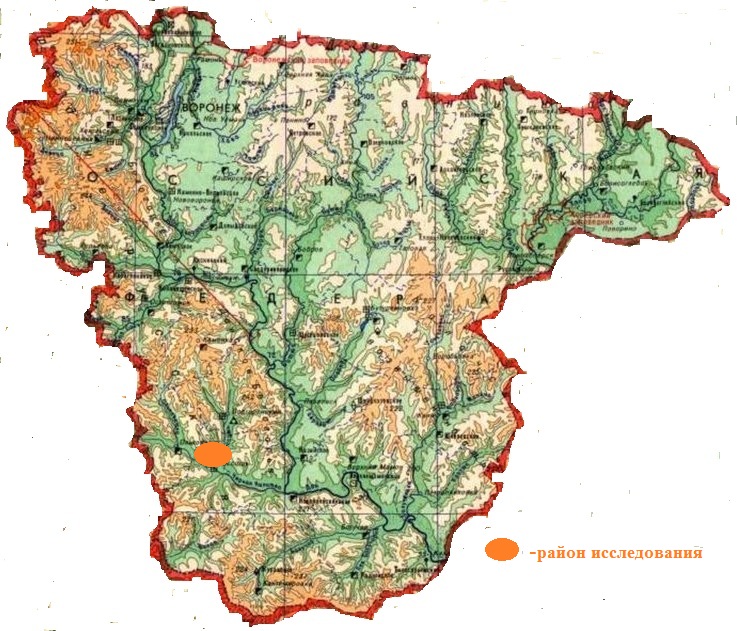       Карта-схема 2. Расположение Россошанского района на карте Воронежской области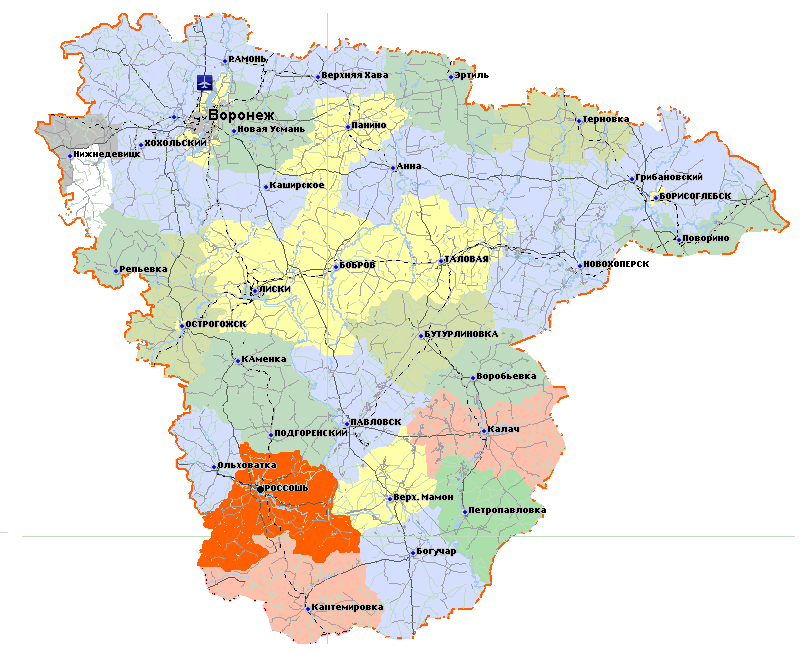 Карта-схема 3. Расположение городского поселения города Россошь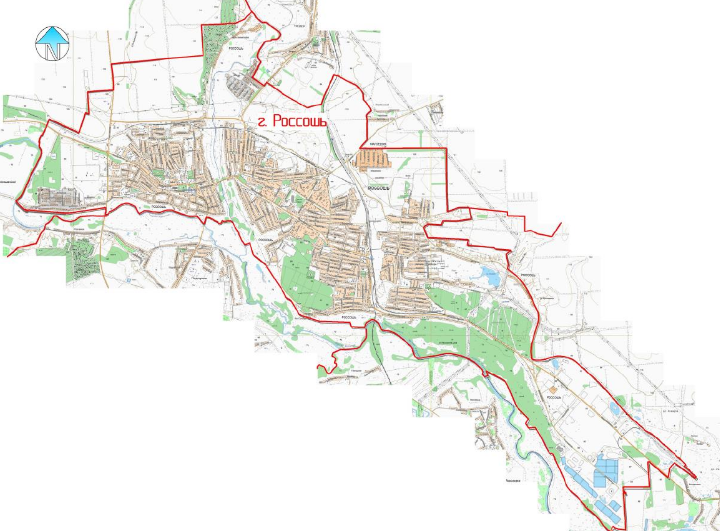 Карта-схема 4. Схема расположения исследуемых насаждений*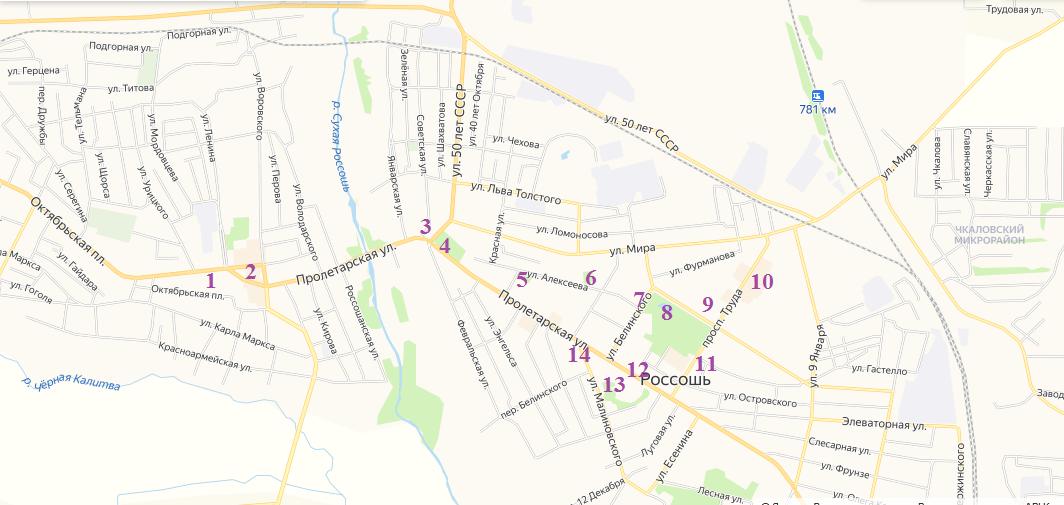 *Объекты   исследования:Сквер на территории Храмового комплекса в составе Ильинского и Александро - Невского храмов   по адресу: г. Россошь,  пл. Октябрьская, 19 А. S=19 221  кв.м. Сквер им. Кирова по адресу: г. Россошь, пл.Октябрьская, 14 Е. S=4 586  кв.м.Сквер у   Центральной  братской могилы по адресу: г. Россошь, Пролетарская, 59А. S=5 273  кв.м.Парк «Студенческий» по адресу: г. Россошь, ул. Пролетарская, 61А. S=16 393  кв.м.Сквер за  зданием  Администрации г.п.г. Россошь   по адресу: г.Россошь,  ул. Алексеева, 12А. S=1 740 кв.м.Сквер по адресу : г. Россошь, ул. Алексеева, 27. S=2 215 кв.м.Сквер у бюста героя СССР Алексеева И.Е. по адресу: г.Россошь, ул.Белинского, 27  Парк «Юбилейный» по адресу: г. Россошь, пр.Труда, 1Ж. S=89 657 кв.м.Бульвар «Орленок»  по адресу: г. Россошь,  ул. Простеева, 11С. S=4 303  кв.м.Бульвар у магазина «Кристалл» по адресу: г.Россошь, просп. Труда, 26Бульвар  у ТЦ «Проспект» по адресу: г.Россошь, просп. Труда, 1ИСквер у Ледового дворца по адресу: г.Россошь, ул. Белинского, 18Сквер у Молодежного центра по адресу: г.Россошь, ул. Пролетарская, 110Б.  Сквер им. Т. Шевченко по адресу: г.Россошь, ул. Пролетарская – 98Б.Приложение №2ФотоматериалыФото 1. Инвентаризация кустарников в парке «Студенческом»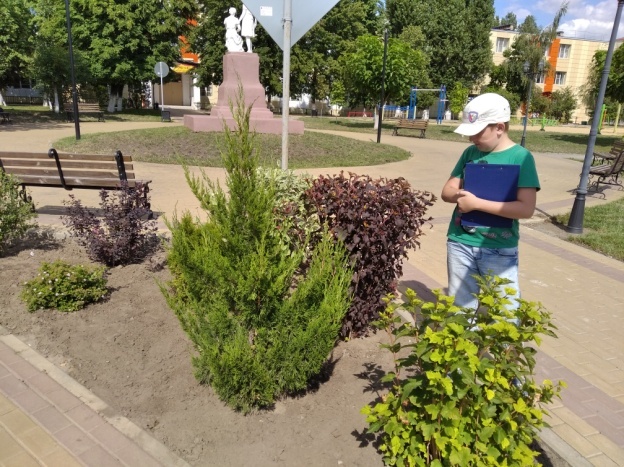 Фото 2. Определение видового состава кустарников в сквере им. Кирова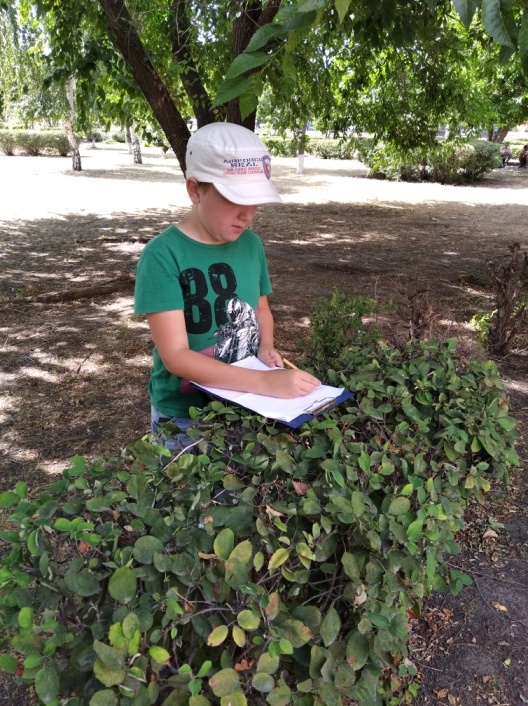 Фото 3. Представитель местной флоры –калина обыкновенная   (Viburnum opulus L.)   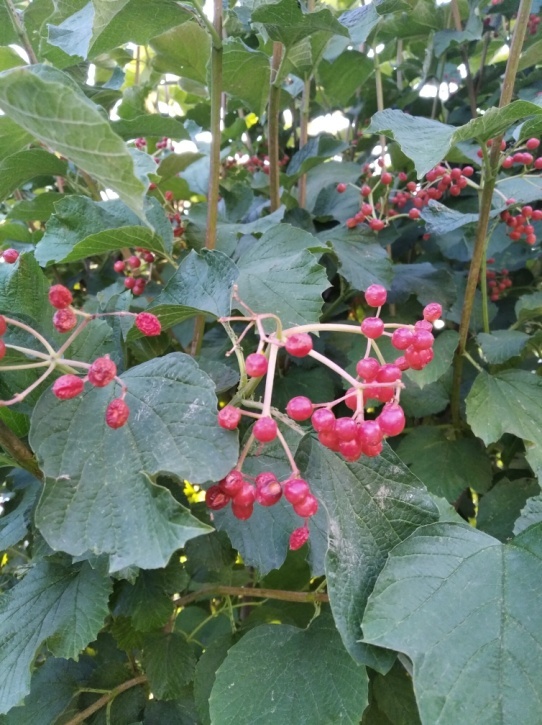 Фото 4. Одиночная посадка кизильника горизонтального (Cotoneaster horizontalis L.) на бульваре «Орлёнок»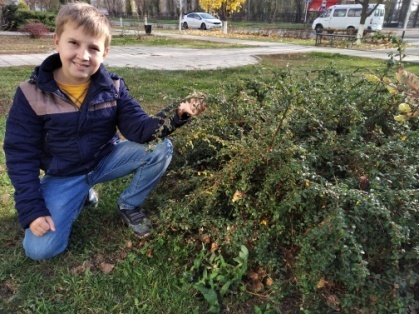 Фото 5. Рядовая посадка магонии падуболистной (Mahonia aquifolium L.)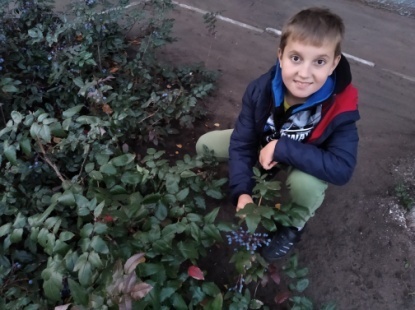 Фото 6. Насаждения кустарников у Ледового дворца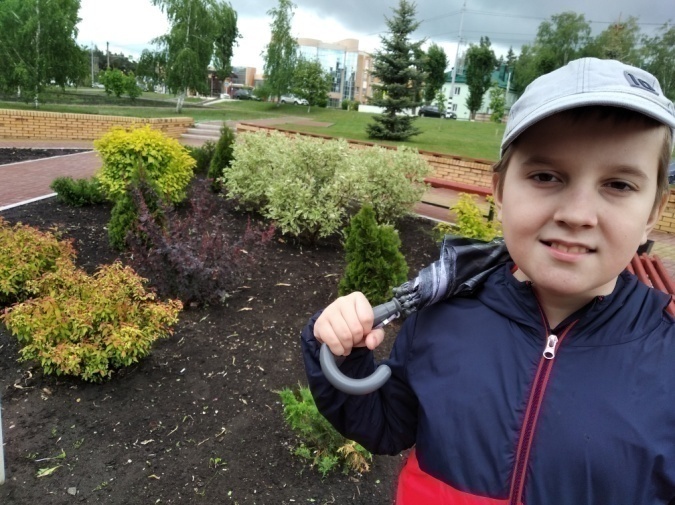 Фото 7. Рядовая посадка можжевельника казацкого (Juniperus sabina L).  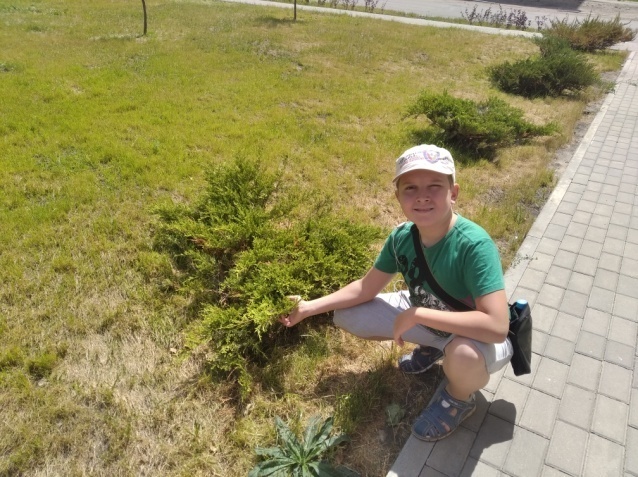 Фото 8. Состояние лапчатки кустарниковой (Pentaphylloides fruticosa L) на бульваре у ТЦ «Проспект»  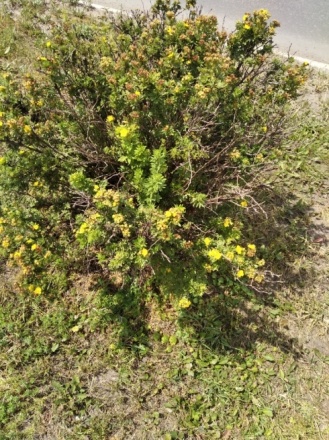 Фото 9. Редкий для Россоши кустарник –карагана древовидная   (Caragana arborescens L.)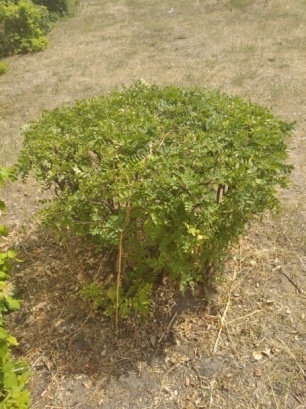 Фото 10. Молодые насаждения пузыреплодника калинолистного(Physocarpus opulifolius L.)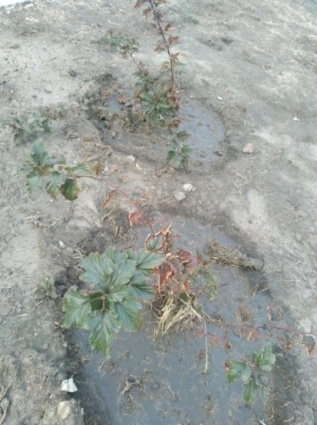 Фото 11. Цветущий экзот - гортензия древовидная(Hydrangea arborescens  L)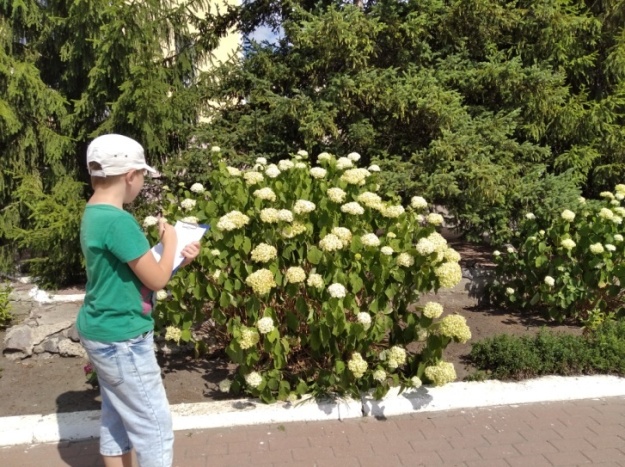 Фото 13. Оформленный мною фотоальбом «Кустарники, используемые в зеленом строительстве г. Россоши»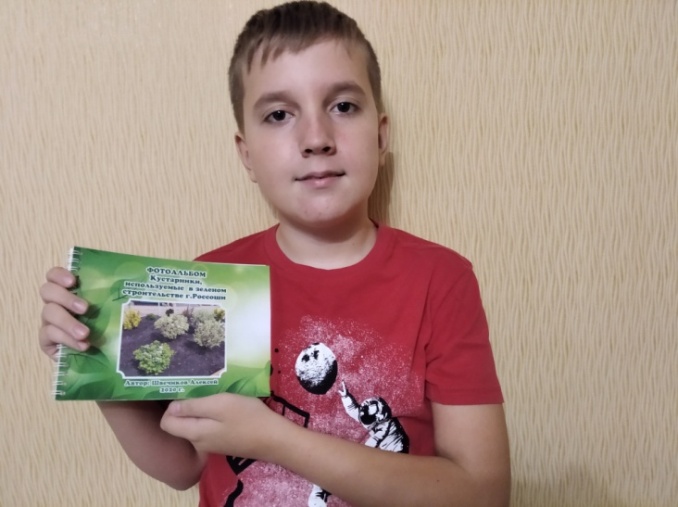 Фото 12. Передача  фотоальбома в краеведческий отдел МКОУ«Межпоселенческая библиотека Россошанского муниципального района им. А.Т.Прасолова» библиотекарю Соколовой М.А. 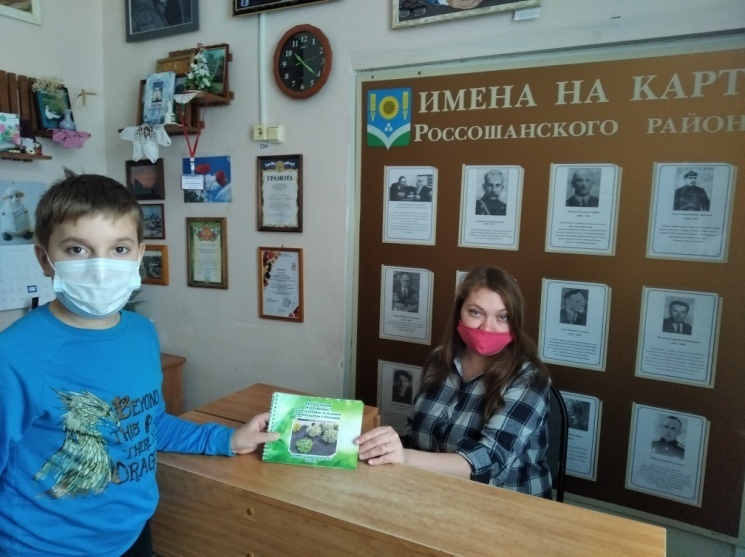 Фото №13. Выступление в МБОУ лицей №4 г.Россоши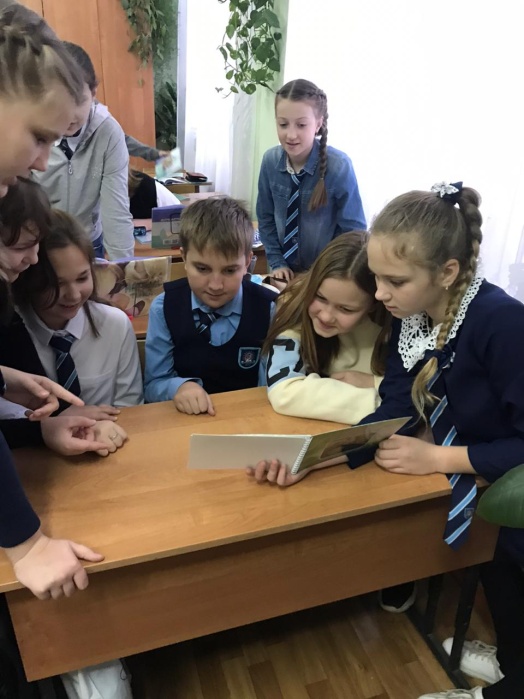 Приложение № 3Таблица №1. Результаты инвентаризации  кустарников  в зеленых насаждениях г.РоссошиТаблица №2. Видовой состав кустарниковых насаждений  города РоссошьТаблица №3. Видовой состав семейств кустарниковых растений в насаждениях города РоссошьТаблица №4. Аборигенные и интродуцированные виды кустарников, используемых в озеленении г.Россоши № п/пВид насаждений (рядовая, групповая, одиночная  посадка)Вид растенияРодина СемействоЭкологическое состояние*Экологическое состояние*Экологическое состояние*Прим.№ п/пВид насаждений (рядовая, групповая, одиночная  посадка)Вид растенияРодина СемействоХор.Удовл.НеудПрим.Наименование зеленой территорииНаименование зеленой территорииНаименование зеленой территорииНаименование зеленой территорииНаименование зеленой территорииНаименование зеленой территорииНаименование зеленой территорииНаименование зеленой территорииНаименование зеленой территории1Наименование зеленой территорииНаименование зеленой территорииНаименование зеленой территорииНаименование зеленой территорииНаименование зеленой территорииНаименование зеленой территорииНаименование зеленой территорииНаименование зеленой территорииНаименование зеленой территории1Состояние кустарниковхорошееудовлетворительноенеудовлетворительноеКатегория
состояниябез признаков ослабленияослабленныеусыхающиеОсновные признакиотносятся растения нормального развития, внешне здоровые, густо облиственные, с характерной для данного вида окраской и размерами листьев, без признаков заболеваний и повреждений вредителями или с единичными следами повреждений, без механических повреждений стволиков, без слома или усыхания ветвей.растения с признаками замедленного роста, с наличием усыхающих ветвей, с изреженной или измененной формой кроны, с наличием слабого (до 20%) или среднего (менее 50%) повреждения листьев и побегов вредителями и болезнями.переросшие или заметно ослабленные растения, с измельченной листвой или изреженной кроной, со значительной степенью усыхания ветвей более 50%, могут быть признаки поражения листвы, ветвей и стволиков вредителями и болезнямиВид   растенияБиологическая родинаСемействоАборигенный видАборигенный видАборигенный видИнтродуцентыИнтродуцентыИнтродуценты№ п/пВид насаждений (рядовая, групповая,одиночная посадка)Вид насаждений (рядовая, групповая,одиночная посадка)Вид растенияРодинаСемействоСемействоСостоянияСостоянияСостоянияСостоянияПрим.№ п/пВид насаждений (рядовая, групповая,одиночная посадка)Вид насаждений (рядовая, групповая,одиночная посадка)Вид растенияРодинаСемействоСемействоХор.Уд.Неуд.Неуд.Прим.Сквер на территория Ильинского храмового комплекса Сквер на территория Ильинского храмового комплекса Сквер на территория Ильинского храмового комплекса Сквер на территория Ильинского храмового комплекса Сквер на территория Ильинского храмового комплекса Сквер на территория Ильинского храмового комплекса Сквер на территория Ильинского храмового комплекса Сквер на территория Ильинского храмового комплекса Сквер на территория Ильинского храмового комплекса Сквер на территория Ильинского храмового комплекса Сквер на территория Ильинского храмового комплекса Сквер на территория Ильинского храмового комплекса 1одиночная одиночная Можжевельник горизонтальныйJuniperus horizontalis Moench. L.Северная АмерикаКипарисовые CupressaceaeКипарисовые Cupressaceae+2рядоваярядоваяМожжевельник казацкийJuniperus sabina  L.горы Средней и Южной Европы, Сибирь, Кавказ, Малая АзияКипарисовые CupressaceaeКипарисовые Cupressaceae+3групповаягрупповаяТуя западнаяThuja occidentalis  L.СевернаяАмерикаКипарисовые CupressaceaeКипарисовые Cupressaceae+4одиночная одиночная Рябинник рябинолистный Sorbaria sorbifolia L.АзияРозоцветные RosaceaeРозоцветные Rosaceae+5групповаягрупповаяСпирея японскаяSpiraea japonica  L.Япония,КитайРозоцветные RosaceaeРозоцветные Rosaceae+6рядоваярядоваяКизильник блестящий Cotoneáster lucídus  L.Восточная СибирьРозоцветные RosaceaeРозоцветные Rosaceae+7рядоваярядоваяБирючина обыкновеннаяLigustrum vulgare  L.КрымКавказМаслиновыеOleaceaeМаслиновыеOleaceae+8одиночнаяодиночнаяЧубушник обыкновенныйPhiladelphus coronarius  L.Северная АмерикаГортензиевые HydrangeaceaeГортензиевые Hydrangeaceae+9групповаягрупповаяГортензия древовиднаяHydrangea arborescens  L.Сверная АмерикаГортензиевые HydrangeaceaeГортензиевые Hydrangeaceae+Сквер им. Кирова Сквер им. Кирова Сквер им. Кирова Сквер им. Кирова Сквер им. Кирова Сквер им. Кирова Сквер им. Кирова Сквер им. Кирова Сквер им. Кирова Сквер им. Кирова Сквер им. Кирова Сквер им. Кирова 1рядоваярядоваяКарагана древовиднаяCaragana arborescens  L.Сибирь,КазахстанБобовые FabaceaeБобовые Fabaceae+наличие усыхающих ветвей2рядоваярядоваяКизильник обыкновенный Cotoneaster integerrimus  L.Северный и Западный КитайРозоцветные RosaceaeРозоцветные Rosaceae+ повреждение листьев  болезнями3групповаягрупповаяСпирея японскаяSpiraea japonica L.Япония,КитайРозоцветные RosaceaeРозоцветные Rosaceae+4групповаягрупповаяСпирея Вангутта   Spiraea ×vanhouttei L.ГибридогенногопроисхожденияРозоцветные RosaceaeРозоцветные Rosaceae+5рядоваярядоваяБирючина обыкновеннаяLigustrum vulgare  L.КрымКавказМаслиновыеOleaceaeМаслиновыеOleaceae+Сквер у Центральной братской могилы Сквер у Центральной братской могилы Сквер у Центральной братской могилы Сквер у Центральной братской могилы Сквер у Центральной братской могилы Сквер у Центральной братской могилы Сквер у Центральной братской могилы Сквер у Центральной братской могилы Сквер у Центральной братской могилы Сквер у Центральной братской могилы Сквер у Центральной братской могилы Сквер у Центральной братской могилы 1рядоваярядоваяБирючина обыкновеннаяLigustrum vulgare КрымКавказМаслиновыеOleaceaeМаслиновыеOleaceae+наличие усыхающих ветвей2рядоваярядоваяКизильник блестящий Cotoneáster lucídus  L.Восточная СибирьРозоцветные RosaceaeРозоцветные Rosaceae+наличие усыхающих ветвей3групповаягрупповаяСпирея Вангутта  Spiraea ×vanhouttei L.ГибридогенногопроисхожденияРозоцветные RosaceaeРозоцветные Rosaceae+Парк «Студенческий» Парк «Студенческий» Парк «Студенческий» Парк «Студенческий» Парк «Студенческий» Парк «Студенческий» Парк «Студенческий» Парк «Студенческий» Парк «Студенческий» Парк «Студенческий» Парк «Студенческий» Парк «Студенческий» 11одиночнаяДерен белыйCornus alba L.европейская часть России, Сибири, Забайкалья и Дальнего ВостокаКизиловые CornaceaeКизиловые Cornaceae+22одиночнаяМожжевельник китайский Juniperus chinensis L.Китай, Южная Маньчжурия, Корея, Япония.Кипарисовые CupressaceaeКипарисовые Cupressaceae+33одиночнаяПузыреплодник калинолистныйPhysocarpus opulifolius L.Северная АмерикаРозоцветные RosaceaeРозоцветные Rosaceae+44рядоваяКизильник блестящий Cotoneáster lucídus L.Восточная СибирьРозоцветные RosaceaeРозоцветные Rosaceae+55одиночнаяБоярышник АрнольдаCrataegus arnoldiana Sarg. L.восток Северной АмерикиРозоцветные RosaceaeРозоцветные Rosaceae+66одиночнаяИрга круглолистнаяAmelanchier ovalis Medik. L.Северная АмерикаРозоцветные RosaceaeРозоцветные Rosaceae+77групповаяСпирея японскаяSpiraea japonica L.Япония,КитайРозоцветные RosaceaeРозоцветные Rosaceae+88групповаяСпирея березолистная Spiraea betulifolia L.Корея, Япония, Дальний Восток, Сибирь. Розоцветные Rosaceae Розоцветные Rosaceae+99одиночнаяРябинник рябинолистный Sorbaria sorbifolia L.Азия Розоцветные Rosaceae Розоцветные Rosaceae+1010одиночнаяБарбарис ТунбергаBerberis thunbergii  L.Япония, КитайБарбарисовые BerberidaceaeБарбарисовые Berberidaceae+1111групповаяСирень обыкновеннаяSyringa vulgaris  L.БалканскийполуостровМаслиновыеOleaceaeМаслиновыеOleaceae+наличие усыхающих ветвейСквер за зданием Администрации г.п.г. РоссошьСквер за зданием Администрации г.п.г. РоссошьСквер за зданием Администрации г.п.г. РоссошьСквер за зданием Администрации г.п.г. РоссошьСквер за зданием Администрации г.п.г. РоссошьСквер за зданием Администрации г.п.г. РоссошьСквер за зданием Администрации г.п.г. РоссошьСквер за зданием Администрации г.п.г. РоссошьСквер за зданием Администрации г.п.г. РоссошьСквер за зданием Администрации г.п.г. РоссошьСквер за зданием Администрации г.п.г. РоссошьСквер за зданием Администрации г.п.г. Россошь11рядоваяБирючина обыкновеннаяLigustrum vulgare  L.КрымКавказСемейство МаслиновыеOleaceaeСемейство МаслиновыеOleaceae+22групповаяСирень обыкновеннаяSyringa vulgaris L. БалканскийполуостровМаслиновыеOleaceaeМаслиновыеOleaceae+наличие усыхающих ветвей33рядоваяКизильник обыкновенный Cotoneaster integerrimus L.Северный и Западный КитайРозоцветные RosaceaeРозоцветные Rosaceae+повреждение листьев  болезнями44рядоваяСморо́дина золоти́стая Ribes aureum L.Северная АмерикаКрыжовниковые GrossulariaceaeКрыжовниковые Grossulariaceae+Сквер на ул.Алексеева,27Сквер на ул.Алексеева,27Сквер на ул.Алексеева,27Сквер на ул.Алексеева,27Сквер на ул.Алексеева,27Сквер на ул.Алексеева,27Сквер на ул.Алексеева,27Сквер на ул.Алексеева,27Сквер на ул.Алексеева,27Сквер на ул.Алексеева,27Сквер на ул.Алексеева,27Сквер на ул.Алексеева,271.1.рядоваяКарагана древовиднаяCaragana arborescens  L.Сибирь,КазахстанБобовые FabaceaeБобовые Fabaceae+наличие усыхающих ветвей2.2.рядоваяСирень обыкновеннаяSyringa vulgaris  L.БалканскийполуостровМаслиновыеOleaceaeМаслиновыеOleaceae+3.3.рядоваяСкумпия кожевеннаяCotinus     coggygria L.Северная АмерикаСумаховыеAnacardiaceaeСумаховыеAnacardiaceae+наличие усыхающих ветвейСквер у бюста героя СССР Алексеева И.Е.Сквер у бюста героя СССР Алексеева И.Е.Сквер у бюста героя СССР Алексеева И.Е.Сквер у бюста героя СССР Алексеева И.Е.Сквер у бюста героя СССР Алексеева И.Е.Сквер у бюста героя СССР Алексеева И.Е.Сквер у бюста героя СССР Алексеева И.Е.Сквер у бюста героя СССР Алексеева И.Е.Сквер у бюста героя СССР Алексеева И.Е.Сквер у бюста героя СССР Алексеева И.Е.Сквер у бюста героя СССР Алексеева И.Е.Сквер у бюста героя СССР Алексеева И.Е.11рядоваяСпирея ниппонская Сноумаунд Spiraea nipponica Snowmound L.ЯпонияРозоцветные RosaceaeРозоцветные Rosaceae+22рядовая Пузыреплодник калинолистный Physocarpus opulifolius L.Северная АмерикаРозоцветные RosaceaeРозоцветные Rosaceae+33групповаяМожжевельник казацкийJuniperus sabina  L.горы Средней и Южной Европы, Сибирь, Кавкказ, Малая АзияКипарисовыеCupressaceaeКипарисовыеCupressaceae+44рядоваяБирючина обыкновеннаяLigustrum vulgare  L.КрымКавказМаслиновыеOleaceaeМаслиновыеOleaceae+Парк «Юбилейный»  Парк «Юбилейный»  Парк «Юбилейный»  Парк «Юбилейный»  Парк «Юбилейный»  Парк «Юбилейный»  Парк «Юбилейный»  Парк «Юбилейный»  Парк «Юбилейный»  Парк «Юбилейный»  Парк «Юбилейный»  Парк «Юбилейный»  11групповаяСирень обыкновеннаяSyringa vulgaris БалканскийполуостровМаслиновыеOleaceaeМаслиновыеOleaceae+наличие усыхающих ветвей22рядоваяБирючина обыкновеннаяLigustrum vulgare  L.КрымКавказМаслиновыеOleaceaeМаслиновыеOleaceae+33групповаяСпирея ВангуттаSpiraea ×vanhouttei L.ГибридогенногопроисхожденияСемейство Розоцветные RosaceaeСемейство Розоцветные Rosaceae+44групповаяДерен белыйCornus alba  L.европейская часть России, Сибири, Забайкалья и Дальнего ВостокаКизиловые CornaceaeКизиловые Cornaceae+55рядоваяКизильник блестящий Cotoneáster lucídus  L.Восточная СибирьРозоцветные RosaceaeРозоцветные Rosaceae+66рядоваяСморо́дина золоти́стаяRibes aureum L.Северная АмерикаКрыжовниковые GrossulariaceaeКрыжовниковые Grossulariaceae+77рядоваяМагония падуболистнаяMahonia aquifolium L.Северная АмерикаБарбарисовые BerberidaceaeБарбарисовые Berberidaceae+наличие усыхающих ветвей88рядоваяКарагана древовиднаяCaragana arborescens  L.Сибирь,КазахстанБобовые FabaceaeБобовые Fabaceae+наличие усыхающих ветвей99одиночнаяСамшит вечнозеленыйBuxus sempervirens L.западная Индия и страны Юго-Восточной АзииСамшитовыеBuxáceaeСамшитовыеBuxáceae+Бульвар «Орленок»Бульвар «Орленок»Бульвар «Орленок»Бульвар «Орленок»Бульвар «Орленок»Бульвар «Орленок»Бульвар «Орленок»Бульвар «Орленок»Бульвар «Орленок»Бульвар «Орленок»Бульвар «Орленок»Бульвар «Орленок»11групповаяСамшит вечнозеленыйBuxus sempervirens L.западная Индия и страны Юго-Восточной АзииСамшитовыеBuxáceaeСамшитовыеBuxáceae+22рядоваяКизильник блестящий Cotoneáster lucídus  L.Восточная СибирьРозоцветные RosaceaeРозоцветные Rosaceae+33групповаяСпирея японскаяSpiraea japonica  L.Япония,КитайРозоцветные RosaceaeРозоцветные Rosaceae+44групповая Спирея иволистная (Spiraea salicifolia  L.)Дальний Восток, СибирьРозоцветные RosaceaeРозоцветные Rosaceae+55рядоваяКизильник горизонтальный Cotoneaster horizontalis L.КитайРозоцветные RosaceaeРозоцветные Rosaceae+66групповаяМожжевельник казацкийJuniperus sabina  L.горы Средней и Южной Европы, Сибирь, Кавкказ, Малая АзияКипарисовыеCupressaceaeКипарисовыеCupressaceae+77групповаяМожжевельник чешуйчатыйJuniperus squamata L.горы Китая, о-в Тайвань, Восточные ГималаиКипарисовыеCupressaceaeКипарисовыеCupressaceae+88одиночнаяПузыреплодник калинолистный Physocarpus opulifolius L.Северная АмерикаРозоцветные RosaceaeРозоцветные Rosaceae+99рядоваяДерен белыйCornus alba L.европейская часть России, Сибири, Забайкалья и Дальнего ВостокаКизиловые CornaceaeКизиловые Cornaceae+1010групповаяБарбарис ТунбергаBerberis thunbergii L. Япония, КитайБарбарисовые BerberidaceaeБарбарисовые Berberidaceae+1111одиночнаяБузина чернаяSambucus nigra L.Западная Европа Адоксовые Adoxaceae Адоксовые Adoxaceae+1212групповаяКалина обыкновеннаяViburnum opulus L.Европа, Западная Сибирь, Средняя Азия, Северная Африка и Малая Азия. Адоксовые Adoxaceae Адоксовые Adoxaceae+Бульвар у магазина « Кристалл»Бульвар у магазина « Кристалл»Бульвар у магазина « Кристалл»Бульвар у магазина « Кристалл»Бульвар у магазина « Кристалл»Бульвар у магазина « Кристалл»Бульвар у магазина « Кристалл»Бульвар у магазина « Кристалл»Бульвар у магазина « Кристалл»Бульвар у магазина « Кристалл»Бульвар у магазина « Кристалл»Бульвар у магазина « Кристалл»11групповаяБарбарис ТунбергаBerberis thunbergii  L.Япония, КитайБарбарисовые BerberidaceaeБарбарисовые Berberidaceae+22групповаяАйва обыкнове́ннаяCydonia oblōnga L.КавказРозоцветные RosaceaeРозоцветные Rosaceae+наличие усыхающих ветвей33рядоваяКизильник блестящий Cotoneáster lucídus L. Восточная СибирьРозоцветные RosaceaeРозоцветные Rosaceae+44рядоваяСпирея серая'Grefsheim' Spiraea x cinerea Grefsheim L.ГибридогенногопроисхожденияРозоцветные RosaceaeРозоцветные Rosaceae+55групповая Пузыреплодник калинолистный Physocarpus opulifolius L.Северная АмерикаРозоцветные RosaceaeРозоцветные Rosaceae+усыхание листвы66групповаяТуя западнаяThuja occidentalis  L.СевернаяАмерикаКипарисовые CupressaceaeКипарисовые Cupressaceae+77групповаяМожжевельник казацкийJuniperus sabina  L.горы Средней и Южной Европы, Сибирь, Кавкказ, Малая АзияКипарисовые CupressaceaeКипарисовые CupressaceaeБульвар  у ТЦ «Проспект»Бульвар  у ТЦ «Проспект»Бульвар  у ТЦ «Проспект»Бульвар  у ТЦ «Проспект»Бульвар  у ТЦ «Проспект»Бульвар  у ТЦ «Проспект»Бульвар  у ТЦ «Проспект»Бульвар  у ТЦ «Проспект»Бульвар  у ТЦ «Проспект»Бульвар  у ТЦ «Проспект»Бульвар  у ТЦ «Проспект»Бульвар  у ТЦ «Проспект»11групповаяСнежноягодник белыйSymphoricarpos rivularisSuksdorf. L.Северная АмерикаЖимолостевые CaprifoliaceaeЖимолостевые Caprifoliaceae+22групповаяМожжевельник казацкийJuniperus sabina L. горы Средней и Южной Европы, Сибирь, Кавкказ, Малая Азия+33одиночнаяБарбарис ТунбергаBerberis thunbergii  L.Япония, КитайБарбарисовые BerberidaceaeБарбарисовые Berberidaceae+44одиночнаяЛапчатка кустарниковаяPentaphylloides fruticosa   L.Дальний Восток СибирьРозоцветные RosaceaeРозоцветные Rosaceae+наличие усыхающих ветвей, изреженная форма кроны Сквер у Ледового дворцаСквер у Ледового дворцаСквер у Ледового дворцаСквер у Ледового дворцаСквер у Ледового дворцаСквер у Ледового дворцаСквер у Ледового дворцаСквер у Ледового дворцаСквер у Ледового дворцаСквер у Ледового дворцаСквер у Ледового дворцаСквер у Ледового дворца11рядоваяДерен белыйCornus alba  L.европейская часть России, Сибири, Забайкалья и Дальнего ВостокаКизиловые CornaceaeКизиловые Cornaceae+22групповаяБарбарис ТунбергаBerberis thunbergii  L.Япония, КитайБарбарисовые BerberidaceaeБарбарисовые Berberidaceae+33одиночнаяМожжевельник китайский Juniperus chinensis L.Китай, Южная Маньчжурия, Корея, ЯпонияКипарисовые CupressaceaeКипарисовые Cupressaceae+44групповаяТуя западнаяThuja occidentalis  L.СевернаяАмерикаКипарисовые CupressaceaeКипарисовые Cupressaceae+55групповая Пузыреплодник калинолистный Physocarpus opulifolius L.Северная АмерикаРозоцветные RosaceaeРозоцветные Rosaceae+66групповаяСпирея березолистная Spiraea betulifolia L.Корея, Япония, Дальний Восток, Сибирь.Розоцветные RosaceaeРозоцветные Rosaceae+77групповаяСпирея японскаяSpiraea japonica  L.Япония,КитайРозоцветные RosaceaeРозоцветные Rosaceae+Сквер у Молодежного центраСквер у Молодежного центраСквер у Молодежного центраСквер у Молодежного центраСквер у Молодежного центраСквер у Молодежного центраСквер у Молодежного центраСквер у Молодежного центраСквер у Молодежного центраСквер у Молодежного центраСквер у Молодежного центраСквер у Молодежного центра1групповаягрупповаяБарбарис ТунбергаBerberis thunbergii  L.Япония, КитайБарбарисовые BerberidaceaeБарбарисовые Berberidaceae+2рядовая рядовая Пузыреплодник калинолистный Physocarpus opulifolius L.Северная АмерикаРозоцветные RosaceaeРозоцветные Rosaceae+3групповаягрупповаяСпирея японскаяSpiraea japonica  L.Япония,КитайРозоцветные RosaceaeРозоцветные Rosaceae+4рядоваярядоваяДерен белыйCornus alba L.европейская часть России, Сибири, Забайкалья и Дальнего ВостокаКизиловые CornaceaeКизиловые Cornaceae+5групповаягрупповаяМожжевельник казацкийJuniperus sabina  L.горы Средней и Южной Европы, Сибирь, Кавкказ, Малая АзияКипарисовые CupressaceaeКипарисовые Cupressaceae+6групповаягрупповаяЛапчатка кустарниковаяPentaphylloides fruticosa L.  Дальний Восток СибирьРозоцветные RosaceaeРозоцветные Rosaceae+7групповаягрупповаяТуя западнаяThuja occidentalis  L.СевернаяАмерикаКипарисовые CupressaceaeКипарисовые Cupressaceae+Сквер им.Т.ШевченкоСквер им.Т.ШевченкоСквер им.Т.ШевченкоСквер им.Т.ШевченкоСквер им.Т.ШевченкоСквер им.Т.ШевченкоСквер им.Т.ШевченкоСквер им.Т.ШевченкоСквер им.Т.ШевченкоСквер им.Т.ШевченкоСквер им.Т.ШевченкоСквер им.Т.Шевченко1рядоваярядоваяБирючина обыкновеннаяLigustrum vulgare  L.КрымКавказКрымКавказМаслиновыеOleaceae++наличие усыхающих ветвей,  изреженная форма кроны2групповаягрупповаяБарбарис ТунбергаBerberis thunbergii  L.Япония, КитайЯпония, КитайБарбарисовые Berberidaceae+3групповаягрупповаяМожжевельник казацкийJuniperus sabina  L.горы Средней и Южной Европы, Сибирь, Кавкказ, Малая Азиягоры Средней и Южной Европы, Сибирь, Кавкказ, Малая АзияКипарисовые Cupressaceae+4групповаягрупповаяСпирея ВангуттаSpiraea ×vanhouttei L.ГибридогенногопроисхожденияГибридогенногопроисхожденияРозоцветные Rosaceae+№ п/п ВидРодинаАдоксовые      AdoxaceaeАдоксовые      AdoxaceaeАдоксовые      Adoxaceae1Калина обыкновеннаяViburnum opulus L.Европа, Западная Сибирь, Средняя Азия, Северная Африка и Малая Азия.2Бузина чернаяSambucus nigra L.Западная ЕвропаБарбарисовые       BerberidaceaeБарбарисовые       BerberidaceaeБарбарисовые       Berberidaceae1Барбарис Тунберга Berberis thunbergii L.Крым, Кавказ, Европа2Магония падуболистнаяMahonia aquifolium L.Северная АмерикаБобовые       FabaceaeБобовые       FabaceaeБобовые       Fabaceae1Карагана древовиднаяCaragana arborescens L.   Сибирь,  КазахстанГортензиевые      HydrangeaceaeГортензиевые      HydrangeaceaeГортензиевые      Hydrangeaceae1Чубушник обыкновенныйPhiladelphus coronarius L.Северная Америка2Гортензия древовиднаяHydrangea arborescens L.Сверная АмерикаЖимолостевые     CaprifoliaceaeЖимолостевые     CaprifoliaceaeЖимолостевые     Caprifoliaceae1Снежноягодник белыйSymphoricarpos rivularisSuksdorf. L.Северная АмерикаКизиловые       CornaceaeКизиловые       CornaceaeКизиловые       Cornaceae1Дерен белыйCornus alba L.европейская часть России, Сибири, Забайкалья и Дальнего ВостокаКипарисовые        CupressaceaeКипарисовые        CupressaceaeКипарисовые        Cupressaceae1Туя западнаяThuja occidentalis L.Северная   Америка2Можжевельник казацкийJuniperus sabina L.горы Средней и Южной Европы, Сибирь, Кавказ, Малая Азия3Можжевельник горизонтальныйJuniperus horizontalis Moench. L.Северная Америка4Можжевельник китайский Juniperus chinensis L.Китай, Южная Маньчжурия, Корея, Япония.5Можжевельник чешуйчатыйJuniperus squamata L.горы Китая, о-в Тайвань, Восточные ГималаиКрыжовниковые     GrossulariaceaeКрыжовниковые     GrossulariaceaeКрыжовниковые     Grossulariaceae1Сморо́дина золоти́стая Ribes aureum L.Северная АмерикаМаслиновые     OleaceaeМаслиновые     OleaceaeМаслиновые     Oleaceae1Бирючина обыкновеннаяLigustrum vulgare L.Крым, Кавказ2Сирень обыкновеннаяSyringa vulgaris L.Балканский    полуостровРозоцветные RosaceaeРозоцветные RosaceaeРозоцветные Rosaceae1Рябинник рябинолистный Sorbaria sorbifolia L.Азия2Айва обыкнове́ннаяCydonia oblōnga L.Кавказ3Кизильник блестящий Cotoneáster lucídus L.Восточная Сибирь4Боярышник Арнольда  Crataegus arnoldiana Sarg. L.восток Северной Америки5Ирга круглолистнаяAmelanchier ovalis Medik. L.Северная Америка6Кизильник обыкновенный Cotoneaster integerrimus L.Северный и Западный Китай7Кизильник горизонтальный Cotoneaster horizontalis L.Китай8Спирея японскаяSpiraea japonica L.Япония,Китай9Спирея иволистнаяSpiraea salicifolia L.Дальний Восток, Сибирь10Спирея    ВангуттаSpiraea vanhouttei L.Гибридогенного происхождения11Спирея березолистная Spiraea betulifolia L.Корея, Япония, Дальний Восток, Сибирь.12Спирея ниппонская Сноумаунд Spiraea nipponica Snowmound L.Япония13Спирея серая 'Grefsheim' Spiraea xcinerea Grefsheim L.Гибридогенного происхождения14Пузыреплодник калинолистный Physocarpus opulifolius L.Северная Америка15Лапчатка кустарниковаяPentaphylloides fruticosa  L.Дальний Восток, СибирьСамшитовые        BuxáceaeСамшитовые        BuxáceaeСамшитовые        Buxáceae1Самшит вечнозеленыйBuxus sempervirens L.Западная Индия и страны Юго-Восточной АзииСумаховые      AnacardiaceaeСумаховые      AnacardiaceaeСумаховые      Anacardiaceae1Скумпия кожевеннаяCotinus     coggygria L.Северная Америка№  п/пСемействоКоличество видов растений1Адоксовые      Adoxaceae22Барбарисовые       Berberidaceae23Бобовые       Fabaceae14Гортензиевые      Hydrangeaceae25Жимолостевые     Caprifoliaceae16Кизиловые       Cornaceae17Кипарисовые        Cupressaceae58Крыжовниковые     Grossulariaceae19Маслиновые     Oleaceae210Розоцветные Rosaceae1511Самшитовые       Buxáceae112Сумаховые      Anacardiaceae1№  п/пВид растенияБиологическая родинаСемействоАборигенный видАборигенный видАборигенный видАборигенный вид1Дерен белыйCornus alba L.европейская часть России, Сибири, Забайкалья и Дальнего ВостокаКизиловые Cornaceae2Калина обыкновеннаяViburnum opulus LЕвропа, Западная Сибирь, Средняя Азия, Северная Африка и Малая Азия.Адоксовые AdoxaceaeИнтродуцентыИнтродуцентыИнтродуцентыИнтродуценты1Туя западнаяThuja occidentalis L.СевернаяАмерикаКипарисовые Cupressaceae2Можжевельник казацкийJuniperus sabina L.горы Средней и Южной Европы, Сибирь, Кавказ, Малая АзияКипарисовые Cupressaceae3Можжевельник горизонтальныйJuniperus horizontalis Moench. L.Северная АмерикаКипарисовые Cupressaceae4Можжевельник китайский Juniperus chinensis L.Китай, Южная Маньчжурия, Корея, Япония.Кипарисовые Cupressaceae5Можжевельник чешуйчатыйJuniperus squamata L.горы Китая, о-в Тайвань, Восточные ГималаиКипарисовые Cupressaceae6Бирючина обыкновеннаяLigustrum vulgare L.КрымКавказМаслиновые   Oleaceae7Сирень обыкновеннаяSyringa vulgaris L.БалканскийполуостровМаслиновые   Oleaceae8Рябинник рябинолистный Sorbaria sorbifolia L.АзияРозоцветные Rosaceae9Айва обыкнове́ннаяCydonia oblōnga L.КавказРозоцветные Rosaceae10Кизильник блестящий Cotoneáster lucídus L.Восточная СибирьРозоцветные Rosaceae11Боярышник Арнольда  Crataegus arnoldiana Sarg. L.восток Северной АмерикиРозоцветные Rosaceae12Ирга круглолистнаяAmelanchier ovalis Medik. L.Северная АмерикаРозоцветные Rosaceae13Кизильник обыкновенный Cotoneaster integerrimus L.Северный и Западный КитайРозоцветные Rosaceae14Кизильник горизонтальный Cotoneaster horizontalis L.КитайРозоцветные Rosaceae15Спирея японскаяSpiraea japonica LЯпония,КитайРозоцветные Rosaceae16Спирея иволистнаяSpiraea salicifolia L.Дальний Восток, СибирьРозоцветные Rosaceae17Спирея    ВангуттаSpiraea vanhouttei L.Гибридогенного происхожденияРозоцветные Rosaceae18Спирея березолистная Spiraea betulifolia L.Корея, Япония, Дальний Восток, Сибирь.Розоцветные Rosaceae19Спирея ниппонская Сноумаунд Spiraea nipponica Snowmound L.ЯпонияРозоцветные Rosaceae20Спирея серая 'Grefsheim' Spiraea xcinerea Grefsheim L.Гибридогенного происхожденияРозоцветные Rosaceae21Пузырепложник калинолистный Physocarpus opulifolius L.Северная АмерикаРозоцветные Rosaceae22Лапчатка кустарниковаяPentaphylloides fruticosa L.  Дальний Восток СибирьРозоцветные Rosaceae23Чубушник обыкновенныйPhiladelphus coronarius L.Северная АмерикаГортензиевые Hydrangeaceae24Гортензия древовиднаяHydrangea arborescens LСверная АмерикаГортензиевые Hydrangeaceae25Карагана древовиднаяCaragana arborescens L.Сибирь,КазахстанБобовые Fabaceae26Барбарис ТунбергаBerberis thunbergii L.Крым, Кавказ, ЕвропаБарбарисовыеBerberidaceae27Магония падуболистнаяMahonia aquifolium L.Северная АмерикаБарбарисовыеBerberidaceae28Сморо́дина золоти́стая Ribes aureum L.Северная АмерикаКрыжовниковые Grossulariaceae29Самшит вечнозеленыйBuxus sempervirens L.Западная Индия и страны Юго-Восточной АзииСамшитовыеBuxáceae30Снежноягодник белыйSymphoricarpos rivularisSuksdorf. L.Северная Америка Жимолостевые Caprifoliaceae31Бузина чернаяSambucus nigra L.Западная ЕвропаАдоксовые Adoxaceae32Скумпия    кожевеннаяCotinus     coggygria L.Северная АмерикаСумаховые      Anacardiaceae